ZPRAVODAJOKRESNÍ PŘEBOR – SKUPINA - A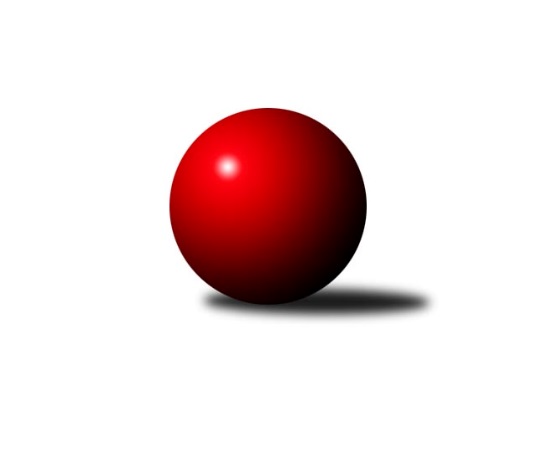 Č.19Ročník 2018/2019	9.3.2019Nejlepšího výkonu v tomto kole: 1709 dosáhlo družstvo: SKK Podbořany BVýsledky 19. kolaSouhrnný přehled výsledků:SKK Bílina B	- Sokol Spořice B	2:4	1484:1579	2.0:6.0	7.3.SKK Podbořany B	- TJ Elektrárny Kadaň C	5:1	1709:1665	5.5:2.5	7.3.TJ MUS Most	- TJ KK Louny B	6:0	1636:1526	6.0:2.0	8.3.TJ Sokol Údlice B	- TJ VTŽ Chomutov C	4:2	1695:1646	5.5:2.5	9.3.Sokol Spořice C	- TJ Lokomotiva Žatec B	5:1	1488:1394	7.0:1.0	9.3.Tabulka družstev:	1.	TJ MUS Most	17	14	0	3	75.0 : 27.0 	88.5 : 47.5 	 1631	28	2.	TJ Elektrárny Kadaň C	17	13	0	4	67.5 : 34.5 	81.5 : 54.5 	 1644	26	3.	SKK Podbořany B	18	13	0	5	71.5 : 36.5 	86.0 : 58.0 	 1649	26	4.	Sokol Spořice B	17	11	0	6	59.5 : 42.5 	75.5 : 60.5 	 1576	22	5.	TJ VTŽ Chomutov C	18	11	0	7	62.5 : 45.5 	78.5 : 65.5 	 1569	22	6.	TJ KK Louny B	17	9	0	8	55.0 : 47.0 	75.5 : 60.5 	 1613	18	7.	TJ Sokol Údlice B	17	8	1	8	51.5 : 50.5 	65.0 : 71.0 	 1571	17	8.	TJ Sokol Údlice C	17	6	0	11	45.5 : 56.5 	64.0 : 72.0 	 1591	12	9.	Sokol Spořice C	18	4	0	14	31.5 : 76.5 	56.0 : 88.0 	 1541	8	10.	TJ Lokomotiva Žatec B	17	3	1	13	28.0 : 74.0 	50.5 : 85.5 	 1500	7	11.	SKK Bílina B	17	2	0	15	22.5 : 79.5 	39.0 : 97.0 	 1499	4Podrobné výsledky kola:	 SKK Bílina B	1484	2:4	1579	Sokol Spořice B	Tomáš Šaněk	 	 193 	 212 		405 	 1:1 	 395 	 	206 	 189		Petr Vokálek	Jana Černíková	 	 200 	 181 		381 	 1:1 	 367 	 	175 	 192		Milan Černý	Karel Hulha	 	 157 	 168 		325 	 0:2 	 394 	 	180 	 214		Miroslav Lazarčik	Veronika Šílová	 	 202 	 171 		373 	 0:2 	 423 	 	205 	 218		Jitka Jindrovározhodčí: Kraus JosefNejlepší výkon utkání: 423 - Jitka Jindrová	 SKK Podbořany B	1709	5:1	1665	TJ Elektrárny Kadaň C	Bára Zemanová	 	 213 	 215 		428 	 1.5:0.5 	 416 	 	201 	 215		Pavel Nocar ml.	Radek Goldšmíd	 	 217 	 207 		424 	 1:1 	 413 	 	203 	 210		Miriam Nocarová	Kamil Ausbuher	 	 211 	 211 		422 	 1:1 	 433 	 	227 	 206		Jaroslav Seifert	Kamil Srkal	 	 223 	 212 		435 	 2:0 	 403 	 	200 	 203		Lada Strnadovározhodčí: Zdeněk AusbuherNejlepší výkon utkání: 435 - Kamil Srkal	 TJ MUS Most	1636	6:0	1526	TJ KK Louny B	Josef Drahoš	 	 209 	 184 		393 	 1:1 	 381 	 	187 	 194		Daniela Hlaváčová	Václav Krist	 	 217 	 187 		404 	 2:0 	 370 	 	186 	 184		Martin Král	Julius Hidvégi	 	 205 	 197 		402 	 2:0 	 361 	 	199 	 162		Miroslav Kesner	Rudolf Šamaj	 	 219 	 218 		437 	 1:1 	 414 	 	193 	 221		Miroslav Sodomkarozhodčí: Ladislav VeselýNejlepší výkon utkání: 437 - Rudolf Šamaj	 TJ Sokol Údlice B	1695	4:2	1646	TJ VTŽ Chomutov C	Jindřich Šebelík	 	 197 	 215 		412 	 1:1 	 434 	 	222 	 212		Zbyněk Vytiska	Antonín Šulc	 	 202 	 236 		438 	 2:0 	 391 	 	189 	 202		Rudolf Tesařík	Václav Šulc	 	 230 	 208 		438 	 2:0 	 402 	 	205 	 197		Milan Šmejkal	Michal Šlajchrt	 	 209 	 198 		407 	 0.5:1.5 	 419 	 	209 	 210		Viktor Žďárskýrozhodčí: Šlajchrt MichalNejlepšího výkonu v tomto utkání: 438 kuželek dosáhli: Antonín Šulc, Václav Šulc	 Sokol Spořice C	1488	5:1	1394	TJ Lokomotiva Žatec B	Boleslava Slunéčková	 	 184 	 172 		356 	 1:1 	 391 	 	182 	 209		Pavel Vacinek	Jana Černá	 	 186 	 171 		357 	 2:0 	 288 	 	139 	 149		Pavla Vacinková	Jiřina Kařízková	 	 186 	 197 		383 	 2:0 	 356 	 	167 	 189		Miroslav Vízek	Petr Andres	 	 199 	 193 		392 	 2:0 	 359 	 	187 	 172		Jan Čermákrozhodčí: Savinec JanNejlepší výkon utkání: 392 - Petr AndresPořadí jednotlivců:	jméno hráče	družstvo	celkem	plné	dorážka	chyby	poměr kuž.	Maximum	1.	Blažej Kašný 	TJ Sokol Údlice C	428.86	293.4	135.4	5.2	8/8	(459)	2.	Roman Moucha 	TJ MUS Most	426.54	301.2	125.4	7.5	6/7	(449)	3.	Petr Andres 	Sokol Spořice C	424.31	295.8	128.5	6.8	6/7	(469)	4.	Daniela Hlaváčová 	TJ KK Louny B	419.85	290.2	129.7	7.5	6/8	(459)	5.	Miriam Nocarová 	TJ Elektrárny Kadaň C	417.11	282.6	134.5	4.7	8/8	(464)	6.	Aleš Kopčík 	TJ KK Louny B	416.17	290.4	125.8	9.3	8/8	(436)	7.	Jaroslav Seifert 	TJ Elektrárny Kadaň C	415.32	292.1	123.3	7.5	8/8	(443)	8.	Viktor Žďárský 	TJ VTŽ Chomutov C	414.70	290.8	123.9	9.8	6/7	(473)	9.	Kamil Srkal 	SKK Podbořany B	413.57	290.2	123.4	8.1	5/7	(493)	10.	Tomáš Šaněk 	SKK Bílina B	412.98	292.4	120.6	11.0	6/7	(447)	11.	Julius Hidvégi 	TJ MUS Most	409.02	286.4	122.6	7.3	7/7	(449)	12.	Pavel Nocar  ml.	TJ Elektrárny Kadaň C	408.54	290.4	118.1	10.1	8/8	(453)	13.	Jiřina Kařízková 	Sokol Spořice C	407.11	289.9	117.2	10.5	7/7	(478)	14.	Bára Zemanová 	SKK Podbořany B	406.92	284.3	122.6	8.2	6/7	(480)	15.	Josef Drahoš 	TJ MUS Most	405.80	285.0	120.8	7.2	7/7	(432)	16.	Kamil Ausbuher 	SKK Podbořany B	405.35	281.9	123.5	8.3	7/7	(458)	17.	Jan Zach 	TJ Elektrárny Kadaň C	403.45	280.3	123.1	8.0	7/8	(454)	18.	Miroslav Lazarčik 	Sokol Spořice B	403.33	280.5	122.9	6.0	6/8	(435)	19.	Jaroslav Hodinář 	TJ Sokol Údlice B	402.94	278.9	124.0	7.6	6/6	(445)	20.	Jaroslava Paganiková 	TJ Sokol Údlice C	402.40	289.5	113.0	9.5	6/8	(445)	21.	Michal Šlajchrt 	TJ Sokol Údlice B	401.37	281.0	120.4	9.3	5/6	(437)	22.	Jan Čermák 	TJ Lokomotiva Žatec B	401.21	279.2	122.0	8.8	8/8	(448)	23.	Václav Šulc 	TJ Sokol Údlice B	399.88	285.6	114.3	10.5	4/6	(440)	24.	Miroslav Šlosar 	TJ MUS Most	395.40	285.9	109.5	10.8	5/7	(422)	25.	Milan Daniš 	TJ Sokol Údlice C	394.64	279.3	115.4	11.1	6/8	(433)	26.	Milan Černý 	Sokol Spořice B	393.55	282.8	110.8	12.3	7/8	(448)	27.	Dančo Bosilkov 	TJ VTŽ Chomutov C	393.37	277.2	116.1	9.2	6/7	(413)	28.	Pavel Vacinek 	TJ Lokomotiva Žatec B	391.65	281.1	110.6	10.9	8/8	(450)	29.	Pavel Vaníček 	TJ VTŽ Chomutov C	390.49	276.9	113.5	11.1	5/7	(439)	30.	Petr Vokálek 	Sokol Spořice B	389.84	270.9	118.9	10.2	7/8	(421)	31.	Jana Černíková 	SKK Bílina B	388.79	280.2	108.6	13.0	7/7	(445)	32.	Jiří Suchánek 	TJ Sokol Údlice C	388.43	277.1	111.3	13.1	7/8	(436)	33.	Milan Šmejkal 	TJ VTŽ Chomutov C	385.46	273.3	112.1	10.3	7/7	(424)	34.	Antonín Šulc 	TJ Sokol Údlice B	381.97	274.1	107.8	10.3	5/6	(438)	35.	Karel Nudčenko 	TJ Sokol Údlice C	371.33	260.0	111.3	9.4	6/8	(402)	36.	Miroslav Vízek 	TJ Lokomotiva Žatec B	370.63	263.3	107.4	12.3	7/8	(421)	37.	Boleslava Slunéčková 	Sokol Spořice C	366.05	260.9	105.1	12.6	7/7	(379)	38.	Gustav Marenčák 	Sokol Spořice B	364.78	263.4	101.4	13.7	6/8	(399)	39.	Jana Černá 	Sokol Spořice C	357.63	251.2	106.4	14.1	5/7	(390)	40.	Milada Pšeničková 	Sokol Spořice C	355.75	264.5	91.3	16.3	6/7	(385)	41.	Václav Sikyta 	SKK Bílina B	352.65	262.6	90.1	17.6	5/7	(380)	42.	Karel Hulha 	SKK Bílina B	341.62	241.6	100.1	16.2	5/7	(375)	43.	Rudolf Hofmann 	TJ Lokomotiva Žatec B	337.14	252.5	84.6	16.0	7/8	(380)		Antonín Švejnoha 	SKK Bílina B	433.00	300.0	133.0	8.0	1/7	(433)		Rudolf Šamaj 	TJ MUS Most	431.56	304.7	126.9	6.0	2/7	(463)		Martin Václavek 	TJ KK Louny B	430.22	293.7	136.6	6.7	3/8	(464)		Zbyněk Vytiska 	TJ VTŽ Chomutov C	424.50	292.1	132.4	5.5	4/7	(473)		Miroslav Sodomka 	TJ KK Louny B	424.50	292.6	132.0	6.8	5/8	(452)		Marek Půta 	SKK Podbořany B	424.00	299.2	124.8	5.7	3/7	(448)		Jaroslav Novák 	TJ Sokol Údlice B	423.50	308.0	115.5	7.5	1/6	(440)		Jitka Jindrová 	Sokol Spořice B	420.67	285.4	135.3	4.7	5/8	(461)		Václav Šváb 	SKK Podbořany B	417.67	293.2	124.5	6.5	3/7	(455)		Radek Goldšmíd 	SKK Podbořany B	414.96	294.5	120.5	7.7	4/7	(459)		Jiří Kartus 	SKK Podbořany B	413.38	286.9	126.5	7.5	4/7	(440)		Lada Strnadová 	TJ Elektrárny Kadaň C	412.33	279.7	132.7	7.7	3/8	(437)		Václav Valenta  st.	TJ KK Louny B	408.50	283.3	125.2	9.4	4/8	(451)		Přemysl Vytiska 	TJ VTŽ Chomutov C	407.00	294.0	113.0	12.0	1/7	(407)		Jindřich Šebelík 	TJ Sokol Údlice B	404.52	282.6	121.9	9.9	3/6	(457)		Michal Janči 	TJ Sokol Údlice C	403.40	284.6	118.8	8.6	1/8	(431)		Vlastimil Heryšer 	SKK Podbořany B	400.50	291.0	109.5	11.0	2/7	(417)		Eduard Houdek 	TJ Sokol Údlice B	398.67	277.6	121.0	7.9	3/6	(440)		Zdeněk Ausbuher 	SKK Podbořany B	398.67	286.0	112.7	12.3	3/7	(422)		Ladislav Mandinec 	SKK Podbořany B	398.00	288.0	110.0	11.0	1/7	(398)		Martin Lázna 	TJ KK Louny B	393.00	295.0	98.0	9.0	1/8	(393)		Rudolf Tesařík 	TJ VTŽ Chomutov C	389.33	274.5	114.8	9.7	3/7	(404)		Martin Král 	TJ KK Louny B	389.17	286.7	102.5	15.0	3/8	(413)		Tomáš Kesner 	TJ KK Louny B	385.63	275.3	110.4	10.6	4/8	(410)		Martina Kuželová 	Sokol Spořice B	383.08	265.2	117.9	12.0	4/8	(421)		Jaroslav Štěpánek 	Sokol Spořice C	381.50	277.5	104.0	12.0	1/7	(386)		Miroslav Šaněk 	SKK Bílina B	379.00	282.0	97.0	14.3	3/7	(403)		Václav Krist 	TJ MUS Most	378.83	272.5	106.3	11.7	3/7	(404)		Miroslav Kesner 	TJ KK Louny B	374.78	262.6	112.2	11.7	3/8	(448)		Jaroslav Krása 	TJ Elektrárny Kadaň C	373.00	270.0	103.0	15.0	1/8	(373)		Milan Fazekaš 	TJ Sokol Údlice B	371.00	250.0	121.0	12.0	1/6	(371)		Miloš Kubizňák 	TJ KK Louny B	371.00	266.0	105.0	15.0	1/8	(371)		Tomáš Pičkár 	TJ Sokol Údlice C	367.90	274.5	93.4	16.1	2/8	(376)		Tomáš Raisr 	Sokol Spořice C	367.00	271.0	96.0	15.0	1/7	(367)		Veronika Šílová 	SKK Bílina B	361.08	256.1	105.0	13.6	4/7	(420)		Pavla Vacinková 	TJ Lokomotiva Žatec B	352.86	254.2	98.6	15.5	5/8	(415)		Jitka Váňová 	TJ VTŽ Chomutov C	349.00	255.0	94.0	19.0	1/7	(349)		Josef Kraus 	SKK Bílina B	292.50	231.0	61.5	26.5	2/7	(310)		Jan Tůma 	TJ VTŽ Chomutov C	279.00	202.0	77.0	20.0	1/7	(279)		Eva Chotová 	TJ Lokomotiva Žatec B	266.00	213.0	53.0	24.0	1/8	(266)Sportovně technické informace:Starty náhradníků:registrační číslo	jméno a příjmení 	datum startu 	družstvo	číslo startu19477	Rudolf Šamaj	08.03.2019	TJ MUS Most	5x
Hráči dopsaní na soupisku:registrační číslo	jméno a příjmení 	datum startu 	družstvo	Program dalšího kola:20. kolo14.3.2019	čt	17:00	TJ Elektrárny Kadaň C - Sokol Spořice C	14.3.2019	čt	17:00	Sokol Spořice B - TJ MUS Most	15.3.2019	pá	17:00	TJ KK Louny B - TJ Sokol Údlice B	16.3.2019	so	9:00	TJ Lokomotiva Žatec B - SKK Bílina B				TJ VTŽ Chomutov C - -- volný los --	16.3.2019	so	14:30	TJ Sokol Údlice C - SKK Podbořany B	Nejlepší šestka kola - absolutněNejlepší šestka kola - absolutněNejlepší šestka kola - absolutněNejlepší šestka kola - absolutněNejlepší šestka kola - dle průměru kuželenNejlepší šestka kola - dle průměru kuželenNejlepší šestka kola - dle průměru kuželenNejlepší šestka kola - dle průměru kuželenNejlepší šestka kola - dle průměru kuželenPočetJménoNázev týmuVýkonPočetJménoNázev týmuPrůměr (%)Výkon1xAntonín ŠulcÚdlice B4385xRudolf ŠamajMost110.534372xVáclav ŠulcÚdlice B4382xVáclav ŠulcÚdlice B109.424386xRudolf ŠamajMost4371xAntonín ŠulcÚdlice B109.424385xKamil SrkalPodbořany B4356xZbyněk VytiskaChomutov C108.424345xZbyněk VytiskaChomutov C4346xJitka JindrováSpořice B106.994234xJaroslav SeifertEl. Kadaň C4334xPetr AndresSpořice C105.74392